                                                                                       T.C.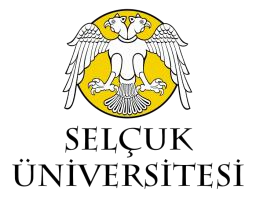 SELÇUK ÜNİVERSİTESİSAĞLIK BİLİMLERİ ENSTİTÜSÜ                                             SAĞLIK BİLİMLERİ ENSTİTÜSÜ MÜDÜRLÜĞÜ’NE                                Selçuk Üniversitesi Lisansüstü Eğitim Enstitüleri Ödül Yönergesi hükümlerine göre En Başarılı Doktora Tez Ödülüne başvurumun kabulü hususunda;          Gereğini arz ederim.                                                                                                                                                   Öğrenci Adı Soyadı                                                                                                                                                            İmzası      Tarafımca vermiş olduğum bilgilerin doğruluğunu ve bilgilerin hatalı olması durumunda doğacak yükümlülüğü kabul ediyorum.ÖĞRENCİ BİLGİLERİÖĞRENCİ BİLGİLERİAdı ve SoyadıNumarası Anabilim DalıProgramı  Yüksek Lisans           Doktora           Durumu Ders dönemi             Yeterlik            Tez DönemiMezuniyet Yılı-Dönemi 20…  / 20 …    Güz   -    20…  / 20 …    ☐ BaharTelefon DanışmanıEk1:Tezin elektronik kopyası (pdf formatında ve yöksis erişim bilgileri) Ek2: Puan Tablosu ve Kanıtlayıcı Belgeler